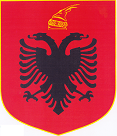 REPUBLIKA E SHQIPËRISË KUVENDIP R O J E K T L I GJNr.______/2017PËRDISA SHTESA DHE NDRYSHIME NË LIGJIN NR. 10107,  DATË 30.03.2009 “PËR KUJDESIN SHËNDETËSOR NË REPUBLIKËN E SHQIPËRISË”Në mbështetje të neneve 78 e 83, pika 1, të Kushtetutës, me propozimin e Këshillit të Ministrave, Kuvendi i Republikës së Shqipërisë,V E N D O S I:Në Ligjin nr.10107, datë 30.03.2009, “Për kujdesin shëndetësor në Republikën e Shqipërisë”, të ndryshuar, bëhen këto shtesa dhe ndryshime:Neni 1Në nenin 3, pas pikës 12, shtohen pikat 13,14,15 si më poshtë vijon:Informacioni shëndetësor është çdo e dhënë që lidhet me simptomat, trajtimet,  ekzaminimet, procedurat, analizat laboratorike dhe historinë mjekësore të një personi.Sistemi i informacionit shëndetësor është një sistem, i cili mbledh, ruan, menaxhon dhe/ose shkëmben në mënyrë të sigurt informacion në lidhje me shëndetin e personit me qëllim rritjen e cilësisë së ofrimit të kujdesit shëndetësor ndaj individit.Dokument mjekësor elektronik është çdo dokument që krijohet nga profesionistët e shëndetit nga përdorimi i sistemeve të shëndetësisë elektronike.Neni 2Neni 24 riformulohet si vijon:Neni 24MbikëqyrjaMbikëqyrja e brendshme organizohet dhe drejtohet nga drejtuesit e institucioneve të kujdesit shëndetësor, në zbatim të rregullave të brendshme operative, bazuar në aktet ligjore dhe nënligjore në fuqi.Çdo institucion i kujdesit shëndetësor harton dhe miraton rregulloren e brendshme të funksionimit bazuar në legjislacionin në fuqi.Drejtuesi i institucionit të kujdesit shëndetësor autorizon një ose disa punonjës brenda organikës së institucionit për të kryer mbikëqyrjen e brendshme.Të gjithë librat, regjistrat dhe të dhënat e tjera, në formë elektronike ose në letër, duhet të vihen në dispozicion të personit të autorizuar. Pengimi apo ndalimi i veprimtarive të inspektorit të autorizuar, nga cilido zyrtar apo punonjës i institucionit të kujdesit shëndetësor, përbën kundravajtje administrative dhe dënohet sipas legjislacionit në fuqi.Neni 3Neni 25 ndryshohet si vijon:Neni 25InspektimiInspektimi i institucioneve të kujdesit shëndetësor përfshin inspektimin e aspekteve administrative të institucioneve të kujdesit shëndetësor dhe auditimin klinik nga Inspektorati që mbulon fushën e shëndetësisë.Auditimi klinik është auditimi i praktikës mjekësore aktuale sipas standardeve klinike të kujdesit shëndetësor bazuar në fakte. Auditimi klinik realizohet në bazë të protokolleve klinike të miratuara për çdo institucion të kujdesit shëndetësor.Inspektimi i respektimit të kërkesave ligjore, të parashikuara në këtë ligj, i institucioneve të kujdesit shëndetësor kryhet nga Inspektorati që mbulon fushën e shëndetësisë në përputhje me këtë ligj dhe Ligjin nr.10433, datë 16.6.2011 “Për inspektimin në Republikën e Shqipërisë”.Neni 4Neni 30 riformulohet si vijon:Neni 30Sistemi i informacionit shëndetësorMinistria e Shëndetësisë krijon dhe administron një sistem elektronik të integruar të informacionit shëndetësor, bazuar në standardet europiane të informacionit shëndetësor.Të dhënat shëndetësore krijohen nëpërmjet grumbullimit, ruajtjes dhe evidentimit të tyre në format elektronik ose në letër.Të gjitha institucionet, publike ose jopublike që krijojnë, ruajnë dhe/ose përpunojnë të dhëna shëndetësore në format elektronik ose në letër, janë të detyruara t’i ofrojnë Ministrisë së Shëndetësisë akses në këto të dhëna, duke respektuar legjislacionin në fuqi për mbrojtjen e të dhënave personale.Ofruesit e shërbimeve të kujdesit shëndetësor, publik ose jopublik, janë të detyruar të mbledhin, raportojnë dhe të shkëmbejnë të dhëna, sipas mënyrës dhe formatit që përcaktohen me Vendim të Këshillit të Ministrave.Ofruesit e shërbimeve të kujdesit shëndetësor publik ose jo publik duhet të sigurojnë përshtatshmërinë e sistemit të tyre të informacionit shëndetësor dhe të krijojnë infrastukturën e nevojshme për të mundësuar shkëmbimin e të dhënave dhe dokumenteve mjekësore elektronikë me Regjistrin Elektronik Shëndetësor Kombëtar që administron Ministria e Shëndetësisë.Profesionistët e shëndetit dhe përdoruesit e sistemeve të informacionit shëndetësor në të  gjitha institucionet e ofrimit të kujdesit shëndetësor, janë përgjegjës për cilësinë dhe saktësinë e të dhënave të regjistruara në format elektronik ose në letër, si dhe për ruajtjen e konfidencialitetit të të dhënave, ndërkohë që institucionet e ofrimit të kujdesit shëndetësor, publike ose jopublike, janë përgjegjëse për zbatimin e standarteve Europiane për administrimin, sigurinë dhe shkëmbimin e të dhënave dhe dokumentave mjekësore.Neni 5Neni 31, ndryshohet si vijon:Neni 31Profesionistët e shëndetësisëProfesionistët e shëndetësisë ushtrojnë profesionin e tyre në të gjitha strukturat shëndetësore ku ofrohet kujdes shëndetësor publik ose jopublik sipas standardeve profesionale dhe etike të shërbimit të kujdesit shëndetësor të miratuara me urdhër të Ministrit të Shëndetësisë. Profesionistët e shëndetësisë, të cilët kanë përfituar më shumë se një profesion në fushën e shëndetësisë nuk mund të ushtrojnë njëkohësisht këto profesione. Këta profesionistë deklarojnë profesionin që duan të zgjedhin pranë urdhërave profesionistë përkatës duke pezulluar në këtë mënyrë të drejtën e ushtrimit të profesionit/profesioneve të tjerë. Neni 6Hyrja në fuqiKryerja e auditimit klinik të institucioneve të kujdesit shëndetësor sipas përcaktimeve të bëra në nenin 3 të projektligjit hyn në fuqi në 1 janar 2018.Pika 5 e nenit 4 të projektligjit hyn në fuqi në 1 janar 2019.Nenet e tjera hyjnë në fuqi 15 ditë pas botimit në Fletoren Zyrtare.KRYETARIILIR META